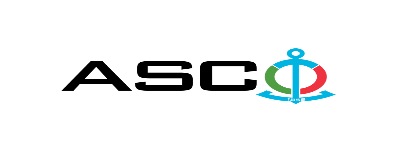 AZERBAIJAN CASPIAN SHIPPING CLOSED JOINT STOCK COMPANYNOTIFICATION ON THE WINNER OF THE OPEN BIDDING No. AM077/2021 HELD BY AZERBAIJAN CASPIAN SHIPPING CLOSED JOINT STOCK COMPANY ON 27.10.2021 FOR THE PROCUREMENT OF SERVICES RELATING TO THE INSTALLATION OF HEATING SYSTEM OF THE MULTI STOREYED RESIDENTIAL BUILDING OF "DENIZCHI" HOUSING CONSTRUCTION COOPERATIVE WITH A KINDERGARTEN ON THE GROUND FLOOR Procurement Committee of "ACS" CJSCSubject of the Purchase ContractPROCUREMENT OF SERVICES RELATING TO THE INSTALLATION OF HEATING SYSTEM OF THE MULTI STOREYED RESIDENTIAL BUILDING OF "DENIZCHI" HOUSING CONSTRUCTION COOPERATIVE WITH A KINDERGARTEN ON THE GROUND FLOOR Name of the winning bidder company (or individual)"Proes" LLCContract price (VAT excluded)AZN 703 024.25Terms and period of delivery (Incoterms 2010)-Works or services performance period4-6 months